      Отловленные сотрудниками Обществом с ограниченной ответственностью «Эверест» животные без владельцев на территории городского округа Верхний Тагил находятся в приюте, расположенном по адресу: 624864, Российская Федерация, Свердловская область, город Камышлов, ул. Ирбитская, 66.      График работы приюта: понедельник – пятница, с 9-30 часов до 12 – 00 часов, с предварительным звонком для согласования времени посещения      (телефон 8 909 002 20 68).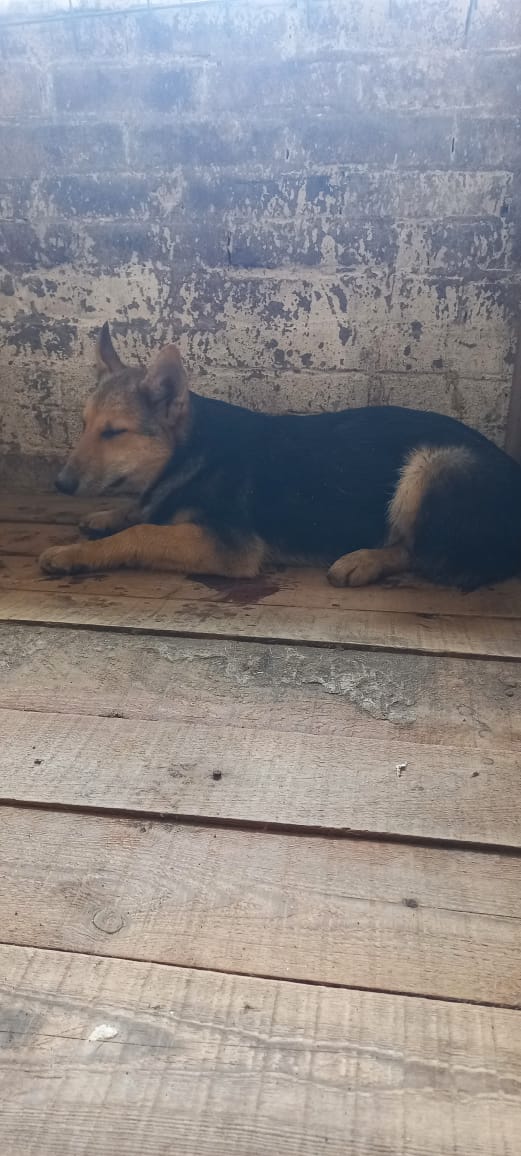                      Отлов животного без владельца                   проведен 05.07.2021 г.                   в поселке Половинном,                  улица Луговая.                     кобель, беспородный,                 окрас черно - рыжий. 
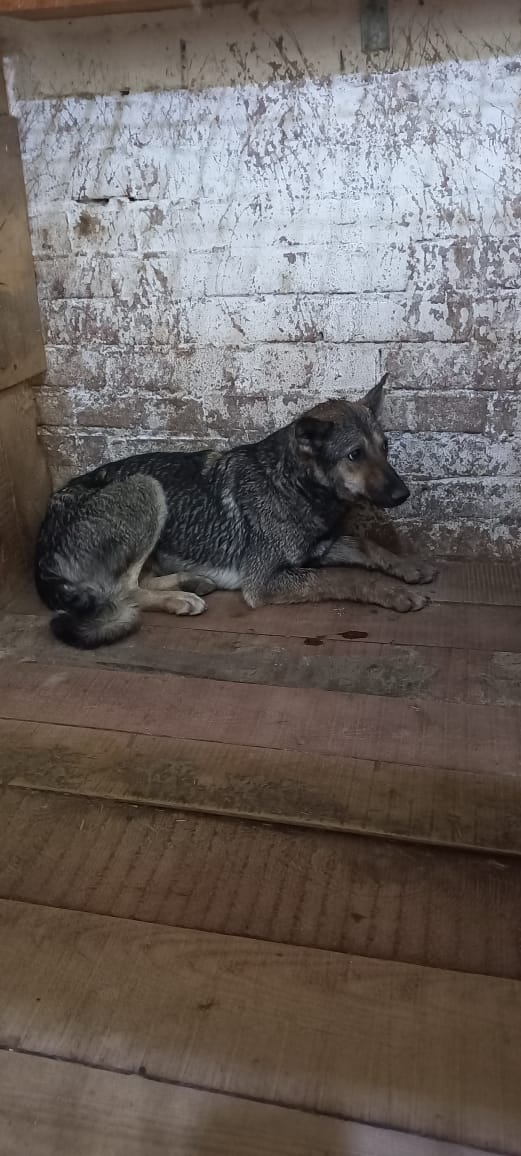                     Отлов животного без владельца                  проведен 05.07.2021 г.               в поселке Половинном,              улица Луговая.            кабель, беспородный,             окрас серый. 
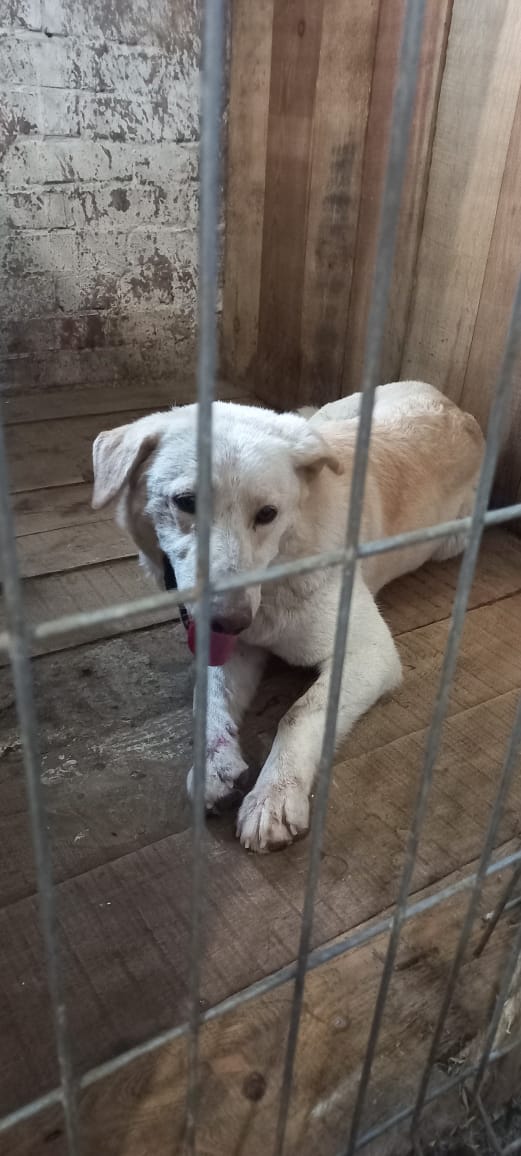                     Отлов животного без владельца                  проведен 05.07.2021 г.               в поселке Половинном,              улица Луговая.            сука, беспородная,             окрас рыжий. 
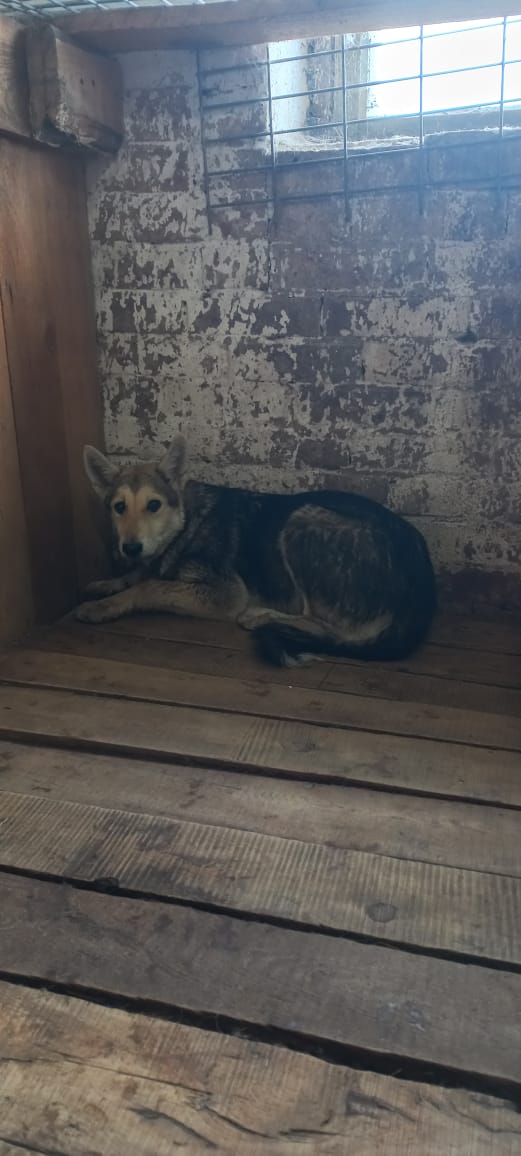 Отлов животного без владельцапроведен 05.07.2021 г.в поселке Половинном,улица Луговая.сука, беспородная,окрас серый. 
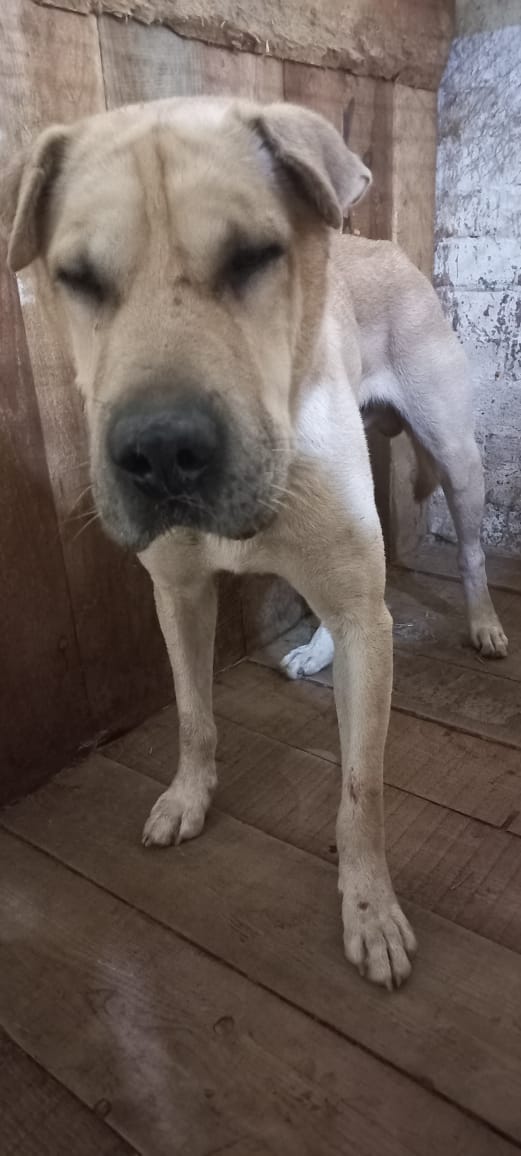 Отлов животного без владельца            проведен 05.07.2021 г.          в городе Верхний Тагил,               улица Маяковского.             кабель, беспородный,                  окрас рыжий. 
